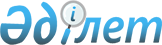 Іле аудандық мәслихатының 2010 жылдың 27 желтоқсандағы "Іле ауданының 2011-2013 жылдарға арналған аудандық бюджеті туралы" N 39-157 шешіміне өзгерістер енгізу туралы
					
			Күшін жойған
			
			
		
					Алматы облысы Іле аудандық мәслихатының 2011 жылғы 18 ақпандағы N 43-179 шешімі. Алматы облысының Әділет департаменті Іле ауданының Әділет басқармасында 2011 жылы 28 ақпанда N 2-10-139 тіркелді. Күші жойылды - Алматы облысы Іле аудандық мәслихатының 2012 жылғы 24 қаңтардағы N 1-6 шешімімен      Ескерту. Күші жойылды - Алматы облысы Іле аудандық мәслихатының 2012.01.24 N 1-6 Шешімімен      РҚАО ескертпесі.

      Мәтінде авторлық орфография және пунктуация сақталған.      

Қазақстан Республикасы Бюджет кодексінің 104, 109-баптарының Қазақстан Республикасы "Қазақстан Республикасындағы жергілікті мемлекеттік басқару және өзін-өзі басқару туралы" Заңының 6-бабы 1-тармағының 1-тармақшасына сәйкес, Іле аудандық мәслихаты ШЕШІМ ҚАБЫЛДАДЫ:



      1. Іле аудандық мәслихатының 2010 жылғы 27 желтоқсандағы "Іле ауданының 2011-2013 жылдарға арналған бюджеті туралы" N 39-157 шешіміне (Іле аудандық әділет басқармасында нормативтік құқықтық актілерді мемлекеттік тіркеу тізілімінде 2010 жылғы 31 желтоқсанда N 2-10-137 нөмірінде тіркелген, "Іле таңы" газетінің 2011 жылғы 14 қаңтардағы N 3 (4374) нөмірінде жарияланды) мынадай өзгерістер енгізілсін:



      1) Кірістер "26502619" саны "25778318" санына ауыстырылсын;

      соның ішінде:

      трансферттердің түсімдері бойынша "5085518" саны "4361217" санына ауыстырылсын.



      2) Шығындар "26784229" саны "27164927" санына ауыстырылсын, оның ішінде:



      "жалпы сипаттағы мемлекеттiк қызметтер" жолы бойынша "251781" саны "252381" санына ауыстырылсын;

      "білім беру" жолы бойынша "4458580" саны "4523580" санына ауыстырылсын;

      "әлеуметтік көмек және әлеуметтік қамсыздандыру" жолы бойынша "293432" саны "272372" санына ауыстырылсын;

      "тұрғын үй-коммуналдық шаруашылық" жолы бойынша "4914366" саны "5190366" санына ауыстырылсын;

      "мәдениет, спорт, туризм және ақпараттық кеңістік" жолы бойынша "235422" саны "248807" санына ауыстырылсын;

      "ауыл, су, орман, балық шаруашылығы, ерекше қорғалатын табиғи аумақтар, қоршаған ортаны және жануарлар дүниесін қорғау, жер қатынастар" жолы бойынша "91146" саны " 85202" санына ауыстырылсын;

      "басқалар" жолы бойынша "38101" саны "89161" санына ауыстырылсын.



      3) Таза бюджеттік кредит беру "78691" саны "47535" санына ауыстырылсын.



      4) Бюджет тапшылығы (профицит) "-360301" саны "-1434144" санына ауыстырылсын.



      5) Бюджет тапшылығын қаржыландыру (профицитін пайдалану) "360301" саны "1434144" санына ауыстырылсын.



      2. Көрсетілген шешімнің 1 қосымшасы осы шешімнің 1 қосымшасына сәйкес жаңа редакцияда баяндалсын.



      3. Осы шешім 2011 жылдың 1 қаңтарынан бастап қолданысқа енгізіледі.      Мәслихат сессиясының

      төрайымы                                   Б. Сүлейменова      Аудандық мәслихаттың

      хатшысы                                    Ф. Ыдрышева      КЕЛІСІЛГЕН:      "Іле ауданының экономика,

      бюджеттік жоспарлау және

      кәсіпкерлік бөлімі"

      мемлекеттік мекемесінің

      бастығы                                    Кәдір Асқар Кәдірұлы      18 ақпан 2011 жыл

Іле аудандық мәслихаттың

2010 жылдың 27 желтоқсандағы

"Іле ауданының 2011-2013

жылдарының бюджеті туралы"

N 39-157 шешіміне бекітілген

1 қосымша 

Іле ауданының 2011 жылға арналған аудандық бюджеті
					© 2012. Қазақстан Республикасы Әділет министрлігінің «Қазақстан Республикасының Заңнама және құқықтық ақпарат институты» ШЖҚ РМК
				СанатыСанатыСанатыСанатыСанатыСомасы

(мың теңге)СыныбыСыныбыСыныбыСыныбыСомасы

(мың теңге)Iшкi сыныбыIшкi сыныбыIшкi сыныбыСомасы

(мың теңге)ЕрекшелiгiЕрекшелiгiСомасы

(мың теңге)I. КІРІСТЕР257783181Салықтық түсімдер2139442004Меншiкке салынатын салықтар12219841Мүлiкке салынатын салықтар94308401Заңды тұлғалардың және жеке кәсіпкерлердің мүлкіне салынатын салық91908402Жеке тұлғалардың мүлкіне салынатын салық240003Жер салығы6700001Ауыл шаруашылығы мақсатындағы жерлерге жеке тұлғалардан алынатын жер салығы300002Елді мекендер жерлеріне жеке тұлғалардан алынатын жер салығы1400003Өнеркәсіп, көлік, байланыс, қорғаныс жеріне және ауыл шаруашылығына арналмаған өзге де жерге салынатын жер салығы1500007Ауыл шаруашылығы мақсатындағы жерлерге заңды тұлғалардан, жеке кәсіпкерлерден, жеке нотариустар мен адвокаттардан алынатын жер салығы150008Елді мекендер жерлеріне заңды тұлғалардан, жеке кәсіпкерлерден, жеке нотариустар мен адвокаттардан алынатын жер салығы335004Көлiк құралдарына салынатын салық20800001Заңды тұлғалардың көлiк құралдарына салынатын салық3800002Жеке тұлғалардың көлiк құралдарына салынатын салық1700005Бiрыңғай жер салығы390001Бiрыңғай жер салығы390005Тауарларға, жұмыстарға және қызметтерге салынатын iшкi салықтар201277362Акциздер2007483602Қазақстан Республикасының аумағында өндірілген арақ1050004Қазақстан Республикасының аумағында өндірілген шараптар800010Қазақстан Республикасы аумағында өндірілген фильтрлі сигареттер1973495411Қазақстан Республикасы аумағында өндірілген фильтрсіз сигареттер, папиростар17593237Қазақстан Республикасының аумағында өндірілген этил спиртінің көлемдік үлесі 1,5-тен 12 процентке дейінгі градусы аз ликер-арақ бұйымдары11000096Заңды және жеке тұлғалар бөлшек саудада өткізетін, сондай-ақ өзінің өндірістік мұқтаждарына пайдаланылатын бензин (авиациялықты қоспағанда)3030097Заңды және жеке тұлғаларға бөлшек саудада өткізетін, сондай-ақ өз өндірістік мұқтаждарына пайдаланылатын дизель отыны51503Табиғи және басқа да ресурстарды пайдаланғаны үшiн түсетiн түсiмдер1065015Жер учаскелерін пайдаланғаны үшін төлем106504Кәсіпкерлік және кәсiби қызметтi жүргiзгенi үшiн алынатын алымдар3670001Жеке кәсiпкерлерді мемлекеттік тіркегені үшiн алынатын алым280002Жекелеген қызмет түрлерімен айналысу құқығы үшiн алынатын лицензиялық алым600003Заңды тұлғаларды мемлекеттік тіркегені және филиалдар мен өкілдіктерді есептік тіркегені, сондай-ақ оларды қайта тіркегені үшін алым170005Жылжымалы мүлікті кепілдікке салуды мемлекеттік тіркегені және кеменiң немесе жасалып жатқан кеменiң ипотекасы үшін алынатын алым70014Көлік құралдарын мемлекеттік тіркегені, сондай-ақ оларды қайта тіркегені үшін алым400018Жылжымайтын мүлікке және олармен мәміле жасау құқығын мемлекеттік тіркегені үшін алынатын алым1850020Жергілікті маңызы бар және елді мекендердегі жалпы пайдаланудағы автомобиль жолдарының бөлу жолағында сыртқы (көрнекі) жарнамаларды орналастырғаны үшін алынатын төлем30005Ойын бизнесіне салық555002Тіркелген салық555008Заңдық мәнді іс-әрекеттерді жасағаны және (немесе) оған уәкілеттігі бар мемлекеттік органдар немесе лауазымды адамдар құжаттар бергені үшін алынатын міндетті төлемдер447001Мемлекеттiк баж4470002Мемлекеттік мекемелерге сотқа берілетін талап арыздарынан алынатын мемлекеттік бажды қоспағанда, мемлекеттік баж сотқа берілетін талап арыздардан, ерекше талап ету істері арыздарынан, ерекше жүргізілетін істер бойынша арыздардан (шағымдардан), сот бұйрығы3540004Азаматтық хал актiлерiн тiркегенi үшiн, сондай-ақ азаматтарға азаматтық хал актiлерiн тiркеу туралы куәлiктердi және азаматтық хал актiлерi жазбаларын өзгертуге, толықтыруға және қалпына келтiруге байланысты куәлiктердi қайтадан бергенi үшiн мемлекеттік б390005Шет елге баруға және Қазақстан Республикасына басқа мемлекеттерден адамдарды шақыруға құқық беретін құжаттарды ресімдегені үшін, сондай-ақ осы құжаттарға өзгерістер енгізгені үшін мемлекеттік баж60006Шетелдiктердiң паспорттарына немесе оларды ауыстыратын құжаттарына Қазақстан Республикасынан кету және Қазақстан Республикасына келу құқығына виза бергенi үшiн мемлекеттік баж50007Қазақстан Республикасының азаматтығын алу, Қазақстан Республикасының азаматтығын қалпына келтiру және Қазақстан Республикасының азаматтығын тоқтату туралы құжаттарды ресiмдегенi үшін мемлекеттік баж80008Тұрғылықты жерiн тiркегенi үшiн мемлекеттік баж290010Жеке және заңды тұлғалардың азаматтық, қызметтік қаруының (аңшылық суық қаруды, белгі беретін қаруды, ұңғысыз атыс қаруын, механикалық шашыратқыштарды, көзден жас ағызатын немесе тітіркендіретін заттар толтырылған аэрозольді және басқа құрылғыларды, үрлемелі қуаты 7,5 Дж-дан аспайтын30012Қаруды және оның оқтарын сақтауға немесе сақтау мен алып жүруге, тасымалдауға, Қазақстан Республикасының аумағына әкелуге және Қазақстан Республикасынан әкетуге рұқсат бергені үшін алынатын мемлекеттік баж3002Салықтық емес түсiмдер520001Мемлекеттік меншіктен түсетін кірістер24005Мемлекет меншігіндегі мүлікті жалға беруден түсетін кірістер240004Коммуналдық меншіктегі мүлікті жалдаудан түсетін кірістер240004Мемлекеттік бюджеттен қаржыландырылатын, сондай-ақ Қазақстан Республикасы Ұлттық Банкінің бюджетінен (шығыстар сметасынан) ұсталатын және қаржыландырылатын мемлекеттік мекемелер салатын айыппұлдар, өсімпұлдар, санкциялар, өндіріп алулар15001Мұнай секторы ұйымдарынан түсетін түсімдерді қоспағанда, мемлекеттік бюджеттен қаржыландырылатын, сондай-ақ Қазақстан Республикасы Ұлттық Банкінің бюджетінен (шығыстар сметасынан) ұсталатын және қаржыландырылатын мемлекеттік мекемелер салатын айыппұлдар150005Жергілікті мемлекеттік органдар салатын әкімшілік айыппұлдар, өсімпұлдар, санкциялар150006Басқа да салықтық емес түсімдер13001Басқа да салықтық емес түсімдер130009Жергілікті бюджетке түсетін салықтық емес басқа да түсімдер13003Негізгі капиталды сатудан түсетін түсімдер1748103Жерді және материалдық емес активтерді сату174811Жерді сату1748101Жер учаскелерін сатудан түсетін түсімдер174814Трансферттердің түсімдері436121702Мемлекеттік басқарудың жоғары тұрған органдарынан түсетін трансферттер43612172Облыстық бюджеттен түсетін трансферттер436121701Ағымдағы нысаналы трансферттер22720302Нысаналы даму трансферттері4134014Функционалдық топФункционалдық топФункционалдық топФункционалдық топФункционалдық топСомасы

(мың теңге)Кіші функцияКіші функцияКіші функцияКіші функцияСомасы

(мың теңге)Бюджеттік бағдарламалар әкімшісіБюджеттік бағдарламалар әкімшісіБюджеттік бағдарламалар әкімшісіСомасы

(мың теңге)БағдарламаБағдарламаСомасы

(мың теңге)II. ШЫҒЫНДАР2716492701Жалпы сипаттағы мемлекеттiк қызметтер2523811Мемлекеттік басқарудың жалпы функцияларын орындайтын өкілді, атқарушы және басқа органдар218724112Аудан (облыстық маңызы бар қала) мәслихатының аппараты13627001Аудан (облыстық маңызы бар қала) мәслихатының қызметін қамтамасыз ету жөніндегі қызметтер13405003Мемлекеттік органдардың күрделі шығыстары222122Аудан (облыстық маңызы бар қала) әкімінің аппараты84703001Аудан (облыстық маңызы бар қала) әкімінің қызметін қамтамасыз ету жөніндегі қызметтер62081003Мемлекеттік органдардың күрделі шығыстары22622123Қаладағы аудан, аудандық маңызы бар қала, кент, ауыл (село), ауылдық (селолық) округ әкімінің аппараты120394001Қаладағы аудан, аудандық маңызы бар қаланың, кент, ауыл (село), ауылдық (селолық) округ әкімінің қызметін қамтамасыз ету жөніндегі қызметтер117958022Мемлекеттік органдардың күрделі шығыстары24362Қаржылық қызмет12585452Ауданның (облыстық маңызы бар қаланың) қаржы бөлімі12585001Аудандық бюджетті орындау және коммуналдық меншікті (облыстық маңызы бар қала) саласындағы мемлекеттік саясатты іске асыру жөніндегі қызметтер10320003Салық салу мақсатында мүлікті бағалауды жүргізу2043018Мемлекеттік органдардың күрделі шығыстары2225Жоспарлау және статистикалық қызмет21072476Ауданның (облыстық маңызы бар қаланың) экономика және бюджеттік жоспарлау кәсіпкерлік бөлімі21072001Экономикалық саясатты, мемлекеттік жоспарлау жүйесін қалыптастыру және дамыту және ауданды (облыстық маңызы бар қаланы) басқару саласындағы мемлекеттік саясатты іске асыру жөніндегі қызметтер17850003Мемлекеттік органдардың күрделі шығыстары322202Қорғаныс19451Әскери мұқтаждар988122Аудан (облыстық маңызы бар қала) әкімінің аппараты988005Жалпыға бірдей әскери міндетті атқару шеңберіндегі іс-шаралар9882Төтенше жағдайлар жөнiндегi жұмыстарды ұйымдастыру957122Аудан (облыстық маңызы бар қала) әкімінің аппараты957007Аудандық (қалалық) ауқымдағы дала өрттерінің, сондай-ақ мемлекеттік өртке қарсы қызмет органдары құрылмаған елдi мекендерде өрттердің алдын алу және оларды сөндіру жөніндегі іс-шаралар95703Қоғамдық тәртіп, қауіпсіздік, құқық, сот, қылмыстық -атқару қызметі89431Құқық қорғау қызметі8943458Ауданның (облыстық маңызы бар қаланың) тұрғын үй-коммуналдық шаруашылығы, жолаушылар көлігі және автомобиль жолдары бөлімі8943021Елдi мекендерде жол жүрісі қауiпсiздiгін қамтамасыз ету894304Бiлiм беру45235801Мектепке дейінгі тәрбие және оқыту308746471Ауданның (облыстық маңызы бар қаланың) білім, дене шынықтыру және спорт бөлімі308746003Мектепке дейінгі тәрбие ұйымдарының қызметін қамтамасыз ету3087462Бастауыш, негізгі орта және жалпы орта білім беру3721412123Қаладағы аудан, аудандық маңызы бар қала, кент, ауыл (село), ауылдық (селолық) округ әкімінің аппараты5196005Ауылдық (селолық) жерлерде балаларды мектепке дейін тегін алып баруды және кері алып келуді ұйымдастыру5196471Ауданның (облыстық маңызы бар қаланың) білім, дене шынықтыру және спорт бөлімі3716216004Жалпы білім беру37162169Бiлiм беру саласындағы өзге де қызметтер493422467Ауданның (облыстық маңызы бар қаланың) құрылыс бөлімі379769037Білім беру объектілерін салу және реконструкциялау379769471Ауданның (облыстық маңызы бар қаланың) білім, дене шынықтыру және спорт бөлімі113653008Ауданның (облыстық маңызы бар қаланың) мемлекеттік білім беру мекемелерінде білім беру жүйесін ақпараттандыру17687009Ауданның (облыстық маңызы бар қаланың) мемлекеттік білім беру мекемелер үшін оқулықтар мен оқу-әдiстемелiк кешендерді сатып алу және жеткізу55575020Жетім баланы (жетім балаларды) және ата-аналарының қамқорынсыз қалған баланы (балаларды) күтіп-ұстауға асыраушыларына ай сайынғы ақшалай қаражат төлемдері31298023Үйде оқытылатын мүгедек балаларды жабдықпен, бағдарламалық қамтыммен қамтамасыз ету909306Әлеуметтік көмек және әлеуметтік қамсыздандыру2723722Әлеуметтік көмек230467451Ауданның (облыстық маңызы бар қаланың) жұмыспен қамту және әлеуметтік бағдарламалар бөлімі230467002Еңбекпен қамту бағдарламасы58472004Ауылдық жерлерде тұратын денсаулық сақтау, білім беру, әлеуметтік қамтамасыз ету, мәдениет және спорт мамандарына отын сатып алуға Қазақстан Республикасының заңнамасына сәйкес әлеуметтік көмек көрсету26067005Мемлекеттік атаулы әлеуметтік көмек5320006Тұрғын үй көмегі24342007Жергілікті өкілетті органдардың шешімі бойынша мұқтаж азаматтардың жекелеген топтарына әлеуметтік көмек9777010Үйден тәрбиеленіп оқытылатын мүгедек балаларды материалдық қамтамасыз ету5564014Мұқтаж азаматтарға үйде әлеуметтiк көмек көрсету4171501618 жасқа дейінгі балаларға мемлекеттік жәрдемақылар45965017Мүгедектерді оңалту жеке бағдарламасына сәйкес, мұқтаж мүгедектерді міндетті гигиеналық құралдармен қамтамасыз етуге, және ымдау тілі мамандарының, жеке көмекшілердің қызмет көрсету132459Әлеуметтік көмек және әлеуметтік қамтамасыз ету салаларындағы өзге де қызметтер41905451Ауданның (облыстық маңызы бар қаланың) жұмыспен қамту және әлеуметтік бағдарламалар бөлімі41905001Жергілікті деңгейде халық үшін әлеуметтік бағдарламаларды жұмыспен қамтуды қамтамасыз етуді іске асыру саласындағы мемлекеттік саясатты іске асыру жөніндегі қызметтер21939011Жәрдемақыларды және басқа да әлеуметтік төлемдерді есептеу, төлеу мен жеткізу бойынша қызметтерге ақы төлеу2518021Мемлекеттік органдардың күрделі шығыстары1744807Тұрғын үй-коммуналдық шаруашылық51903661Тұрғын үй шаруашылығы4442394467Ауданның (облыстық маңызы бар қаланың) құрылыс бөлімі4442394003Мемлекеттік коммуналдық тұрғын үй қорының тұрғын үй құрылысы және (немесе) сатып алу37292004Инженерлік коммуникациялық инфрақұрылымды дамыту, жайластыру және (немесе) сатып алу4123492019Тұрғын үй салу2816102Коммуналдық шаруашылық542159458Ауданның (облыстық маңызы бар қаланың) тұрғын үй-коммуналдық шаруашылығы, жолаушылар көлігі және автомобиль жолдары бөлімі542159012Сумен жабдықтау және су бөлу жүйесінің қызмет етуі18014028Коммуналдық шаруашылығын дамыту176000029Сумен жабдықтау жүйесін дамыту98145030Өңірлік жұмыспен қамту және кадрларды қайта даярлау стратегиясын іске асыру шеңберінде инженерлік коммуникациялық инфрақұрылымды жөндеу және елді-мекендерді көркейту2500003Елді-мекендерді көркейту205813123Қаладағы аудан, аудандық маңызы бар қала, кент, ауыл (село), ауылдық (селолық) округ әкімінің аппараты205813008Елді мекендерде көшелерді жарықтандыру63000009Елді мекендердің санитариясын қамтамасыз ету10503010Жерлеу орындарын күтіп ұстау және туысы жоқ адамдарды жерлеу2310011Елді мекендерді абаттандыру мен көгалдандыру13000008Мәдениет, спорт, туризм және ақпараттық кеңiстiк2488071Мәдениет саласындағы қызмет43165478Ауданның (облыстық маңызы бар қаланың) ішкі саясат,мәдениет және тілдерді дамыту бөлімі43165009Мәдени-демалыс жұмысын қолдау431652Спорт161036471Ауданның (облыстық маңызы бар қаланың) білім, дене шынықтыру және спорт бөлімі161036014Аудандық (облыстық маңызы бар қалалық) деңгейде спорттық жарыстар өткiзу536015Әртүрлi спорт түрлерi бойынша аудан (облыстық маңызы бар қала) құрама командаларының мүшелерiн дайындау және олардың облыстық спорт жарыстарына қатысуы1605003Ақпараттық кеңістік36250478Ауданның (облыстық маңызы бар қаланың) ішкі саясат, мәдениет және тілдерді дамыту бөлімі36250005Газеттер мен журналдар арқылы мемлекеттік ақпараттық саясат жүргізу жөніндегі қызметтер6766007Аудандық (қалалық) кiтапханалардың жұмыс iстеуi27211008Мемлекеттік тілді және Қазақстан халықтарының басқа да тілдерін дамыту22739Мәдениет, спорт, туризм және ақпараттық кеңiстiкті ұйымдастыру жөніндегі өзге де қызметтер8356478Ауданның (облыстық маңызы бар қаланың) ішкі саясат, мәдениет және тілдерді дамыту бөлімі8356001Ақпаратты, мемлекеттікті нығайту және азаматтардың әлеуметтік сенімділігін қалыптастыру саласында жергілікті деңгейде мемлекеттік саясатты іске асыру жөніндегі қызметтер7798003Мемлекеттік органдардың күрделі шығыстары222004Жастар саясаты саласындағы өңірлік бағдарламаларды iске асыру33610Ауыл, су, орман, балық шаруашылығы, ерекше қорғалатын табиғи аумақтар, қоршаған ортаны және жануарлар дүниесін қорғау, жер қатынастары852021Ауыл шаруашылығы25716474Ауданның (облыстық маңызы бар қаланың) ауыл шаруашылығы және ветеринария бөлімі17455001Жергілікті деңгейде ауыл шаруашылығы және ветеринария саласындағы мемлекеттік саясатты іске асыру жөніндегі қызметтер14202003Мемлекеттік органдардың күрделі шығыстары222007Қаңғыбас иттер мен мысықтарды аулауды және жоюды ұйымдастыру690008Алып қойылатын және жойылатын ауру жануарлардың, жануарлардан алынатын өнімдер мен шикізаттың құнын иелеріне өтеу1384011Жануарлардың энзоотиялық аурулары бойынша ветеринариялық іс-шараларды жүргізу957476Ауданның (облыстық маңызы бар қаланың) экономика, бюджеттік жоспарлау және кәсіпкерлік бөлімі8261099Республикалық бюджеттен берілетін нысаналы трансферттер есебінен ауылдық елді мекендер саласының мамандарын әлеуметтік қолдау шараларын іске асыру82616Жер қатынастары15878463Ауданның (облыстық маңызы бар қаланың) жер қатынастары бөлімі15878001Аудан (облыстық маңызы бар қала) аумағында жер қатынастарын реттеу саласындағы мемлекеттік саясатты іске асыру жөніндегі қызметтер8140004Жердi аймақтарға бөлу жөнiндегi жұмыстарды ұйымдастыру7516007Мемлекеттік органдардың күрделі шығыстары2229Ауыл, су, орман, балық шаруашылығы және қоршаған ортаны қорғау мен жер қатынастары саласындағы өзге де қызметтер43608474Ауданның (облыстық маңызы бар қаланың) ауыл шаруашылығы және ветеринария бөлімі43608013Эпизоотияға қарсы іс-шаралар жүргізу4360811Өнеркәсіп, сәулет, қала құрылысы және құрылыс қызметі821492Сәулет, қала құрылысы және құрылыс қызметі82149467Ауданның (облыстық маңызы бар қаланың) құрылыс бөлімі5506001Жергілікті деңгейде құрылыс саласындағы мемлекеттік саясатты іске асыру жөніндегі қызметтер5284017Мемлекеттік органдардың күрделі шығыстары222468Ауданның (облыстық маңызы бар қаланың) сәулет және қала құрылысы бөлімі76643001Жергілікті деңгейде сәулет және қала құрылысы саласындағы мемлекеттік саясатты іске асыру жөніндегі қызметтер4821003Ауданның қала құрылысы даму аумағын және елді мекендердің бас жоспарлары схемаларын әзірлеу71600004Мемлекеттік органдардың күрделі шығыстары22212Көлік және коммуникация2632241Автомобиль көлігі263224123Қаладағы аудан, аудандық маңызы бар қала, кент, ауыл (село), ауылдық (селолық) округ әкімінің аппараты263224013Аудандық маңызы бар қалаларда, кенттерде, ауылдарда (селоларда), ауылдық (селолық) округтерде автомобиль жолдарының жұмыс істеуін қамтамасыз ету26322413Басқалар891619Басқалар89161451Ауданның (облыстық маңызы бар қаланың) жұмыспен қамту және әлеуметтік бағдарламалар бөлімі21060022"Бизнестің жол картасы - 2020" бағдарламасы шеңберінде жеке кәсіпкерлікті қолдау21060452Ауданның (облыстық маңызы бар қаланың) қаржы бөлімі40070012Ауданның (облыстық маңызы бар қаланың) жергілікті атқарушы органының резерві10070014Заңды тұлғалардың жарғылық капиталын қалыптастыру немесе ұлғайту30000458Ауданның (облыстық маңызы бар қаланың) тұрғын үй-коммуналдық шаруашылығы, жолаушылар көлігі және автомобиль жолдары бөлімі6781001Жергілікті деңгейде тұрғын үй-коммуналдық шаруашылығы, жолаушылар көлігі және автомобиль жолдары саласындағы мемлекеттік саясатты іске асыру жөніндегі қызметтер6559013Мемлекеттік органдардың күрделі шығыстары222471Ауданның (облыстық маңызы бар қаланың) білім, дене шынықтыру және спорт бөлімі21250001Білім, дене шынықтыру және спорт бөлімі қызметін қамтамасыз ету21028018Мемлекеттік органдардың күрделі шығыстары22215Трансферттер161467971Трансферттер16146797452Ауданның (облыстық маңызы бар қаланың) қаржы бөлімі16146797006Нысаналы пайдаланылмаған (толық пайдаланылмаған) трансферттерді қайтару1657007Бюджеттік алулар16145140III. Таза бюджеттік кредит беру4753510Ауыл, су, орман, балық шаруашылығы, ерекше қорғалатын табиғи аумақтар, қоршаған ортаны және жануарлар дүниесін қорғау, жер қатынастары507411Ауыл шаруашылығы50741476Ауданның (облыстық маңызы бар қаланың) экономика және бюджеттік жоспарлау бөлімі50741004Ауылдық елді мекендердің әлеуметтік саласының мамандарын әлеуметтік қолдау шараларын іске асыру үшін бюджеттік кредиттер507415Бюджеттік кредиттерді өтеу320601Бюджеттік кредиттерді өтеу32061Мемлекеттік бюджеттен берілген бюджеттік кредиттерді өтеу3206IV. Қаржы активтерімен жасалатын операциялар бойынша сальдо0V. Бюджет тапшылығы (профицит)-1434144VI. Бюджет тапшылығын қаржыландыру (профицитін пайдалану)1434144СанатыСанатыСанатыСанатыСанатыСомасы

(мың теңге)СыныбыСыныбыСыныбыСыныбыСомасы

(мың теңге)Iшкi сыныбыIшкi сыныбыIшкi сыныбыСомасы

(мың теңге)ЕрекшелiгiЕрекшелiгiСомасы

(мың теңге)7Қарыздар түсімі3323511Мемлекеттік ішкі қарыздар3323512Қарыз алу келісім-шарттары33235116Қарыздарды өтеу536061Қарыздарды өтеу53606452Ауданның (облыстық маңызы бар қаланың)

қаржы бөлімі53606008Жергілікті атқарушы органның жоғары

тұрған бюджет алдындағы борышын өтеу536068Бюджет қаражатының қозғалысы115539901Бюджет қаражаты қалдықтары11553991Бюджет қаражатының бос қалдықтары1155399